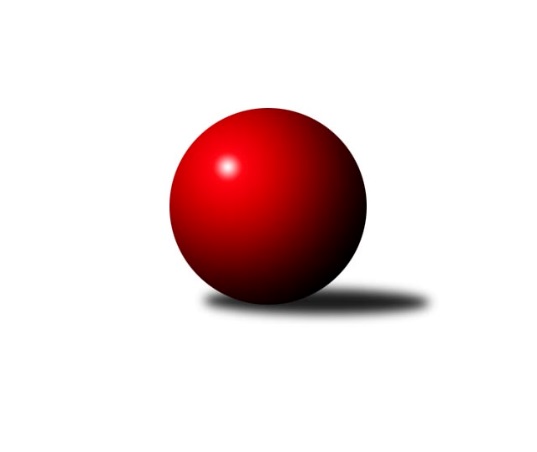 Č.6Ročník 2017/2018	28.10.2017Nejlepšího výkonu v tomto kole: 3417 dosáhlo družstvo: TJ Rostex Vyškov ˝A˝2. KLM B 2017/2018Výsledky 6. kolaSouhrnný přehled výsledků:TJ Spartak Přerov˝A˝	- TJ Opava˝A˝	8:0	3409:3189	19.5:4.5	28.10.TJ Rostex Vyškov ˝A˝	- TJ Sokol Husovice˝B˝	5:3	3417:3395	14.0:10.0	28.10.SKK Dubňany 	- TJ Sokol Vracov	2:6	3135:3193	12.0:12.0	28.10.KK Blansko 	- TJ  Prostějov ˝A˝	2:6	3266:3354	10.0:14.0	28.10.TJ Centropen Dačice	- TJ Sokol Chvalíkovice ˝A˝	6:2	3352:3264	15.0:9.0	28.10.TJ Unie Hlubina ˝A˝	- KK Moravská Slávia Brno ˝A˝	3:5	3195:3262	11.0:13.0	28.10.Tabulka družstev:	1.	TJ Rostex Vyškov ˝A˝	6	6	0	0	38.0 : 10.0 	92.5 : 51.5 	 3359	12	2.	TJ Centropen Dačice	6	5	1	0	34.0 : 14.0 	90.0 : 54.0 	 3367	11	3.	TJ Spartak Přerov˝A˝	6	3	0	3	27.0 : 21.0 	79.5 : 64.5 	 3339	6	4.	TJ Sokol Vracov	6	3	0	3	26.0 : 22.0 	75.0 : 69.0 	 3246	6	5.	TJ Unie Hlubina ˝A˝	6	3	0	3	25.0 : 23.0 	77.0 : 67.0 	 3271	6	6.	TJ Sokol Husovice˝B˝	6	3	0	3	23.0 : 25.0 	69.0 : 75.0 	 3296	6	7.	TJ Sokol Chvalíkovice ˝A˝	6	3	0	3	23.0 : 25.0 	67.0 : 77.0 	 3342	6	8.	KK Moravská Slávia Brno ˝A˝	6	3	0	3	22.0 : 26.0 	66.0 : 78.0 	 3317	6	9.	TJ  Prostějov ˝A˝	6	2	0	4	19.0 : 29.0 	62.0 : 82.0 	 3279	4	10.	SKK Dubňany	6	2	0	4	17.0 : 31.0 	61.5 : 82.5 	 3208	4	11.	KK Blansko	6	1	1	4	19.0 : 29.0 	66.5 : 77.5 	 3202	3	12.	TJ Opava˝A˝	6	1	0	5	15.0 : 33.0 	58.0 : 86.0 	 3181	2Podrobné výsledky kola:	 TJ Spartak Přerov˝A˝	3409	8:0	3189	TJ Opava˝A˝	Jakub Pleban	132 	 138 	 132 	137	539 	 4:0 	 513 	 128	127 	 126	132	Maciej Basista	Zdeněk Macháček ml	151 	 131 	 128 	130	540 	 2:2 	 504 	 108	143 	 121	132	Tomáš Valíček	Petr Pavelka ml	134 	 147 	 157 	119	557 	 3:1 	 519 	 106	138 	 144	131	Josef Matušek	Michal Pytlík	150 	 146 	 167 	145	608 	 4:0 	 571 	 134	137 	 157	143	Petr Bracek	Milan Kanda	140 	 150 	 149 	157	596 	 3:1 	 535 	 128	132 	 150	125	Michal Blažek	Jiří Divila ml.	141 	 132 	 153 	143	569 	 3.5:0.5 	 547 	 140	132 	 149	126	Miroslav Stuchlíkrozhodčí: Nejlepší výkon utkání: 608 - Michal Pytlík	 TJ Rostex Vyškov ˝A˝	3417	5:3	3395	TJ Sokol Husovice˝B˝	Petr Pevný	138 	 160 	 143 	145	586 	 2:2 	 601 	 156	154 	 134	157	Tomaš Žižlavský	Kamil Bednář *1	143 	 143 	 153 	153	592 	 2:2 	 561 	 144	128 	 131	158	Jakub Hnát	Josef Touš	127 	 166 	 118 	145	556 	 3:1 	 531 	 125	153 	 130	123	Miroslav Vejtasa	Eduard Varga	133 	 131 	 146 	148	558 	 2:2 	 575 	 143	154 	 133	145	Pavel Košťál	Jiří Trávníček	145 	 132 	 141 	159	577 	 2:2 	 583 	 125	161 	 148	149	Jiří Radil	Radim Čuřík	152 	 133 	 142 	121	548 	 3:1 	 544 	 144	131 	 126	143	Radim Mácarozhodčí: střídání: *1 od 91. hodu Robert MondříkNejlepší výkon utkání: 601 - Tomaš Žižlavský	 SKK Dubňany 	3135	2:6	3193	TJ Sokol Vracov	Ondřej Ševela	137 	 129 	 123 	117	506 	 0:4 	 539 	 146	133 	 132	128	Vítěslav Nejedlík	Rostislav Rybárský	111 	 142 	 130 	142	525 	 3:1 	 527 	 130	130 	 129	138	Pavel Polanský st. ml.	Marek Dostál	155 	 135 	 125 	127	542 	 2:2 	 550 	 146	155 	 120	129	Tomáš Kordula	Tomáš Šerák	136 	 122 	 137 	133	528 	 2:2 	 529 	 132	130 	 117	150	František Svoboda	Antonín Kratochvíla *1	126 	 107 	 130 	142	505 	 2:2 	 551 	 149	140 	 127	135	Tomáš Sasín	Michal Zelený	132 	 140 	 139 	118	529 	 3:1 	 497 	 115	127 	 124	131	Petr Polanskýrozhodčí: střídání: *1 od 43. hodu Milan KratochvílaNejlepší výkon utkání: 551 - Tomáš Sasín	 KK Blansko 	3266	2:6	3354	TJ  Prostějov ˝A˝	Jakub Flek	127 	 135 	 139 	131	532 	 3:1 	 550 	 123	134 	 138	155	Jan Pernica	Karel Kolařík	148 	 137 	 139 	142	566 	 1:3 	 587 	 136	152 	 141	158	Michal Smejkal	Jakub Šplíchal	123 	 144 	 116 	130	513 	 1:3 	 557 	 138	137 	 131	151	Karel Zubalík	Petr Sehnal	141 	 154 	 145 	140	580 	 3:1 	 550 	 145	151 	 141	113	Aleš Čapka	David Plšek	139 	 153 	 130 	130	552 	 1:3 	 556 	 149	133 	 135	139	Roman Rolenc	Roman Flek	147 	 121 	 125 	130	523 	 1:3 	 554 	 126	148 	 126	154	Petr Pospíšilíkrozhodčí: Nejlepší výkon utkání: 587 - Michal Smejkal	 TJ Centropen Dačice	3352	6:2	3264	TJ Sokol Chvalíkovice ˝A˝	Josef Brtník	145 	 134 	 158 	139	576 	 2:2 	 575 	 160	133 	 106	176	Jiří Staněk	Milan Kabelka	123 	 131 	 137 	154	545 	 2:2 	 567 	 134	154 	 128	151	Radek Hendrych	Pavel Kabelka	158 	 155 	 125 	132	570 	 3:1 	 546 	 136	149 	 130	131	David Hendrych	Tomáš Bártů *1	126 	 129 	 121 	125	501 	 1:3 	 528 	 122	137 	 137	132	Jakub Hendrych	Daniel Kovář	152 	 143 	 143 	148	586 	 3:1 	 541 	 137	149 	 129	126	Aleš Staněk	Jiří Němec	150 	 129 	 152 	143	574 	 4:0 	 507 	 135	125 	 119	128	Vladimír Valentarozhodčí: střídání: *1 od 61. hodu Zdeněk PospíchalNejlepší výkon utkání: 586 - Daniel Kovář	 TJ Unie Hlubina ˝A˝	3195	3:5	3262	KK Moravská Slávia Brno ˝A˝	Martin Marek	148 	 129 	 135 	125	537 	 4:0 	 495 	 125	127 	 124	119	Ivo Hostinský	Přemysl Žáček	133 	 129 	 139 	109	510 	 0.5:3.5 	 550 	 133	138 	 140	139	Miroslav Milan	Michal Hejtmánek	125 	 142 	 130 	143	540 	 3.5:0.5 	 517 	 118	130 	 130	139	František Kellner	Michal Zatyko	131 	 139 	 156 	132	558 	 1:3 	 578 	 155	141 	 146	136	Milan Klika	Petr Brablec	126 	 142 	 113 	119	500 	 0:4 	 585 	 151	150 	 157	127	Petr Hendrych	Tomáš Rechtoris	149 	 135 	 142 	124	550 	 2:2 	 537 	 128	138 	 139	132	Pavel Antošrozhodčí: Nejlepší výkon utkání: 585 - Petr HendrychPořadí jednotlivců:	jméno hráče	družstvo	celkem	plné	dorážka	chyby	poměr kuž.	Maximum	1.	Jiří Němec 	TJ Centropen Dačice	613.75	384.3	229.5	0.8	4/4	(639)	2.	Michal Pytlík 	TJ Spartak Přerov˝A˝	600.90	383.0	217.9	0.5	5/5	(633)	3.	Petr Hendrych 	KK Moravská Slávia Brno ˝A˝	587.50	385.5	202.0	1.4	4/4	(637)	4.	Aleš Staněk 	TJ Sokol Chvalíkovice ˝A˝	583.10	381.1	202.0	4.3	5/5	(645)	5.	Jiří Staněk 	TJ Sokol Chvalíkovice ˝A˝	578.20	370.6	207.6	1.5	5/5	(606)	6.	Ondřej Ševela 	SKK Dubňany 	577.25	377.4	199.8	3.5	4/4	(651)	7.	Petr Pevný 	TJ Rostex Vyškov ˝A˝	577.00	377.3	199.7	2.9	4/4	(605)	8.	Jiří Trávníček 	TJ Rostex Vyškov ˝A˝	576.67	379.1	197.6	1.3	4/4	(593)	9.	Tomaš Žižlavský 	TJ Sokol Husovice˝B˝	575.75	370.4	205.3	1.7	4/4	(601)	10.	Jiří Radil 	TJ Sokol Husovice˝B˝	572.56	374.6	198.0	1.9	3/4	(603)	11.	Luděk Rychlovský 	TJ Rostex Vyškov ˝A˝	569.33	384.0	185.3	4.7	3/4	(597)	12.	Josef Brtník 	TJ Centropen Dačice	568.11	370.7	197.4	2.2	3/4	(605)	13.	Daniel Kovář 	TJ Centropen Dačice	566.33	373.1	193.3	4.3	4/4	(586)	14.	Petr Bracek 	TJ Opava˝A˝	564.92	367.7	197.3	3.6	4/4	(594)	15.	Michal Smejkal 	TJ  Prostějov ˝A˝	562.83	377.8	185.0	4.3	4/4	(587)	16.	Petr Žahourek 	TJ Centropen Dačice	562.75	364.5	198.3	2.8	4/4	(573)	17.	Milan Klika 	KK Moravská Slávia Brno ˝A˝	562.25	366.0	196.3	2.7	4/4	(583)	18.	Milan Kanda 	TJ Spartak Přerov˝A˝	560.30	373.6	186.7	3.0	5/5	(635)	19.	Radim Čuřík 	TJ Rostex Vyškov ˝A˝	560.17	366.7	193.5	1.6	4/4	(615)	20.	Jiří Divila ml. 	TJ Spartak Přerov˝A˝	559.75	368.5	191.3	4.5	4/5	(576)	21.	Pavel Košťál 	TJ Sokol Husovice˝B˝	559.08	366.7	192.4	2.9	4/4	(589)	22.	Michal Hejtmánek 	TJ Unie Hlubina ˝A˝	557.33	366.8	190.6	3.7	3/4	(574)	23.	Miroslav Milan 	KK Moravská Slávia Brno ˝A˝	556.67	372.3	184.3	3.8	4/4	(608)	24.	Petr Pospíšilík 	TJ  Prostějov ˝A˝	555.25	365.5	189.8	1.5	4/4	(563)	25.	Tomáš Rechtoris 	TJ Unie Hlubina ˝A˝	554.78	378.4	176.3	5.1	3/4	(570)	26.	David Hendrych 	TJ Sokol Chvalíkovice ˝A˝	553.80	366.8	187.0	2.8	5/5	(575)	27.	Tomáš Sasín 	TJ Sokol Vracov	553.75	372.9	180.9	7.5	2/2	(573)	28.	Pavel Antoš 	KK Moravská Slávia Brno ˝A˝	553.58	367.6	186.0	3.8	4/4	(590)	29.	David Plšek 	KK Blansko 	552.75	366.3	186.5	3.2	4/4	(577)	30.	Miroslav Znojil 	TJ  Prostějov ˝A˝	552.17	371.0	181.2	4.8	3/4	(579)	31.	Eduard Varga 	TJ Rostex Vyškov ˝A˝	551.22	359.8	191.4	4.0	3/4	(593)	32.	Vladimír Konečný 	TJ Unie Hlubina ˝A˝	549.67	353.2	196.5	1.3	3/4	(572)	33.	Roman Flek 	KK Blansko 	548.75	363.6	185.1	3.6	4/4	(585)	34.	Tomáš Kordula 	TJ Sokol Vracov	546.20	371.8	174.4	7.4	2/2	(580)	35.	Karel Zubalík 	TJ  Prostějov ˝A˝	545.67	358.7	187.0	3.8	4/4	(577)	36.	Jakub Hendrych 	TJ Sokol Chvalíkovice ˝A˝	545.38	370.0	175.4	3.1	4/5	(578)	37.	Michal Zelený 	SKK Dubňany 	543.92	357.2	186.8	2.7	4/4	(584)	38.	Petr Sehnal 	KK Blansko 	543.25	363.0	180.3	5.8	4/4	(580)	39.	Pavel Kabelka 	TJ Centropen Dačice	542.50	363.0	179.5	1.3	3/4	(570)	40.	Petr Pavelka ml 	TJ Spartak Přerov˝A˝	542.25	361.0	181.3	6.8	4/5	(563)	41.	Pavel Polanský st.  ml.	TJ Sokol Vracov	542.25	365.5	176.8	3.1	2/2	(590)	42.	Radim Máca 	TJ Sokol Husovice˝B˝	542.25	366.6	175.7	4.5	4/4	(572)	43.	Vladimír Valenta 	TJ Sokol Chvalíkovice ˝A˝	542.20	370.0	172.2	6.4	5/5	(573)	44.	Petr Brablec 	TJ Unie Hlubina ˝A˝	541.17	365.5	175.7	5.8	4/4	(573)	45.	Rostislav Rybárský 	SKK Dubňany 	540.89	376.1	164.8	7.0	3/4	(574)	46.	Maciej Basista 	TJ Opava˝A˝	539.67	364.1	175.6	6.3	4/4	(571)	47.	Přemysl Žáček 	TJ Unie Hlubina ˝A˝	539.00	353.6	185.4	4.4	4/4	(593)	48.	Aleš Čapka 	TJ  Prostějov ˝A˝	539.00	359.5	179.5	3.9	4/4	(560)	49.	Antonín Kratochvíla 	SKK Dubňany 	538.63	363.8	174.9	3.9	4/4	(590)	50.	Jakub Hnát 	TJ Sokol Husovice˝B˝	538.33	357.3	181.0	6.7	3/4	(561)	51.	Jakub Pleban 	TJ Spartak Přerov˝A˝	537.90	361.1	176.8	2.5	5/5	(556)	52.	Tomáš Bártů 	TJ Centropen Dačice	536.33	371.2	165.2	5.7	3/4	(556)	53.	František Svoboda 	TJ Sokol Vracov	535.60	357.0	178.6	3.4	2/2	(568)	54.	Milan Kabelka 	TJ Centropen Dačice	535.44	358.0	177.4	1.8	3/4	(561)	55.	Jakub Flek 	KK Blansko 	534.33	376.7	157.7	6.9	3/4	(603)	56.	Petr Basta 	TJ Unie Hlubina ˝A˝	534.00	354.5	179.5	2.2	3/4	(549)	57.	Josef Touš 	TJ Rostex Vyškov ˝A˝	533.50	356.4	177.1	3.0	4/4	(579)	58.	Michal Blažek 	TJ Opava˝A˝	529.58	367.5	162.1	5.8	4/4	(550)	59.	Ivo Hostinský 	KK Moravská Slávia Brno ˝A˝	529.17	364.0	165.2	5.3	4/4	(561)	60.	Petr Havíř 	KK Blansko 	528.67	360.7	168.0	6.3	3/4	(551)	61.	Petr Polanský 	TJ Sokol Vracov	525.20	369.4	155.8	5.2	2/2	(576)	62.	Miroslav Vejtasa 	TJ Sokol Husovice˝B˝	524.42	354.1	170.3	4.3	4/4	(572)	63.	Marek Dostál 	SKK Dubňany 	523.75	352.5	171.3	5.9	4/4	(582)	64.	Miroslav Stuchlík 	TJ Opava˝A˝	520.17	361.1	159.1	8.9	4/4	(575)	65.	Jan Machálek  st.	TJ Sokol Husovice˝B˝	518.33	361.7	156.7	8.7	3/4	(547)	66.	Tomáš Valíček 	TJ Opava˝A˝	516.67	352.8	163.9	8.5	4/4	(559)	67.	Karel Kolařík 	KK Blansko 	511.33	356.6	154.8	6.9	4/4	(566)	68.	Tomáš Šerák 	SKK Dubňany 	510.67	341.0	169.7	6.0	3/4	(540)	69.	Milan Jahn 	TJ Opava˝A˝	507.11	338.1	169.0	6.1	3/4	(551)		Kamil Bednář 	TJ Rostex Vyškov ˝A˝	570.50	378.0	192.5	5.0	2/4	(592)		Radek Hendrych 	TJ Sokol Chvalíkovice ˝A˝	568.67	388.7	180.0	6.0	3/5	(583)		Martin Marek 	TJ Unie Hlubina ˝A˝	564.50	358.5	206.0	1.5	2/4	(592)		Bronislav Diviš 	TJ  Prostějov ˝A˝	563.50	367.0	196.5	4.0	1/4	(597)		Jan Tužil 	TJ Sokol Vracov	560.50	375.8	184.8	2.5	1/2	(577)		Roman Rolenc 	TJ  Prostějov ˝A˝	554.00	368.8	185.3	6.5	2/4	(562)		Zdeněk Macháček ml 	TJ Spartak Přerov˝A˝	553.67	370.0	183.7	4.3	3/5	(597)		Petr Vácha 	TJ Spartak Přerov˝A˝	549.00	369.5	179.5	4.0	2/5	(579)		Michal Zatyko 	TJ Unie Hlubina ˝A˝	549.00	379.3	169.8	4.8	2/4	(559)		Patrich Schneider 	KK Moravská Slávia Brno ˝A˝	542.00	339.5	202.5	6.0	2/4	(569)		Jan Pernica 	TJ  Prostějov ˝A˝	540.50	358.5	182.0	2.5	2/4	(550)		Miroslav Flek 	KK Blansko 	540.00	360.0	180.0	5.0	1/4	(540)		Štěpán Večerka 	KK Moravská Slávia Brno ˝A˝	539.00	351.0	188.0	3.0	1/4	(539)		Vítěslav Nejedlík 	TJ Sokol Vracov	539.00	362.0	177.0	3.0	1/2	(539)		Filip Kordula 	TJ Sokol Vracov	536.33	362.0	174.3	3.7	1/2	(556)		Otto Mückstein 	TJ Sokol Chvalíkovice ˝A˝	536.00	374.0	162.0	10.0	1/5	(536)		Ladislav Musil 	KK Blansko 	534.00	348.0	186.0	6.5	2/4	(536)		Vladimír Kostka 	TJ Sokol Chvalíkovice ˝A˝	526.00	359.3	166.7	9.7	3/5	(535)		Josef Matušek 	TJ Opava˝A˝	519.00	351.0	168.0	6.0	1/4	(519)		František Kellner 	KK Moravská Slávia Brno ˝A˝	517.00	343.0	174.0	7.0	1/4	(517)		Jakub Šplíchal 	KK Blansko 	513.00	370.0	143.0	13.0	1/4	(513)		Peter Zaťko 	KK Moravská Slávia Brno ˝A˝	511.00	355.0	156.0	11.0	1/4	(511)		Petr Chodura 	TJ Unie Hlubina ˝A˝	511.00	360.0	151.0	7.0	1/4	(511)		Vojtěch Venclík 	TJ Spartak Přerov˝A˝	502.00	352.0	150.0	6.0	1/5	(502)Sportovně technické informace:Starty náhradníků:registrační číslo	jméno a příjmení 	datum startu 	družstvo	číslo startu21044	Josef Matušek	28.10.2017	TJ Opava˝A˝	5x7685	Karel Zubalík	28.10.2017	TJ  Prostějov ˝A˝	6x16503	Zdeněk Pospíchal	28.10.2017	TJ Centropen Dačice	1x16063	Jakub Šplíchal	28.10.2017	KK Blansko 	1x18317	Robert Mondřík	28.10.2017	TJ Rostex Vyškov ˝A˝	3x14902	Vítězslav Nejedlík	28.10.2017	TJ Sokol Vracov	1x9037	František Kellner	28.10.2017	KK Moravská Slávia Brno ˝A˝	4x9253	Petr Brablec	28.10.2017	TJ Unie Hlubina ˝A˝	6x
Hráči dopsaní na soupisku:registrační číslo	jméno a příjmení 	datum startu 	družstvo	Program dalšího kola:7. kolo4.11.2017	so	9:00	TJ Spartak Přerov˝A˝ - TJ Rostex Vyškov ˝A˝	4.11.2017	so	10:00	TJ Opava˝A˝ - TJ  Prostějov ˝A˝	4.11.2017	so	10:00	TJ Sokol Vracov - TJ Centropen Dačice	4.11.2017	so	14:00	TJ Sokol Chvalíkovice ˝A˝ - TJ Unie Hlubina ˝A˝	4.11.2017	so	15:00	KK Moravská Slávia Brno ˝A˝ - KK Blansko 	4.11.2017	so	15:00	TJ Sokol Husovice˝B˝ - SKK Dubňany 	Nejlepší šestka kola - absolutněNejlepší šestka kola - absolutněNejlepší šestka kola - absolutněNejlepší šestka kola - absolutněNejlepší šestka kola - dle průměru kuželenNejlepší šestka kola - dle průměru kuželenNejlepší šestka kola - dle průměru kuželenNejlepší šestka kola - dle průměru kuželenNejlepší šestka kola - dle průměru kuželenPočetJménoNázev týmuVýkonPočetJménoNázev týmuPrůměr (%)Výkon4xMichal PytlíkSp.Přerov A6082xPetr HendrychSlávia Brno A111.395851xTomaš ŽižlavskýHusovice B6011xMilan KlikaSlávia Brno A110.065782xMilan KandaSp.Přerov A5964xMichal PytlíkSp.Přerov A108.386081xMichal SmejkalProstějov A5871xMichal SmejkalProstějov A106.975873xPetr PevnýVyškov A5861xMichal ZatykoHlubina A106.255581xDaniel KovářDačice5862xMilan KandaSp.Přerov A106.24596